            Załącznik nr 1 do zarządzenia Nr 170/2019 Prezydenta Miasta Tarnobrzega     6 maja 2019 r.             zmieniającego zarządzenie w sprawie ustalenia Regulaminu naboru na wolne stanowiska urzędnicze w tym na kierownicze stanowiska urzędnicze w Urzędzie Miasta Tarnobrzega Załącznik nr 4 do Regulaminu  OGŁOSZENIE O NABORZE  Prezydent Miasta Tarnobrzega ogłasza otwarty i konkurencyjny nabór na wolne urzędnicze stanowisko pracy   w Urzędzie Miasta Tarnobrzega, ul. Kościuszki 32, 39 – 400 Tarnobrzeg ………………………………….…………………………………….. (nazwa stanowiska pracy, nazwa komórki organizacyjnej urzędu) Wymagania niezbędne:        …………………………………………………...…………………………………………….. Wymagania dodatkowe: …………………………………………………...………………..………………………………… Stanowisko może/nie może* być zajmowane przez cudzoziemca. Zakres zadań wykonywanych na danym stanowisku pracy:              …………………………………………………...……………………………………………… Informacja o warunkach pracy na stanowisku:        …………………………………………………...……………………………………...……… Informacja o wskaźniku zatrudnienia osób niepełnosprawnych: W miesiącu poprzedzającym datę upublicznienia niniejszego ogłoszenia wskaźnik zatrudnienia osób niepełnosprawnych w Urzędzie Miasta Tarnobrzega w rozumieniu przepisów o rehabilitacji zawodowej i społecznej oraz zatrudnianiu osób niepełnosprawnych, jest niższy/ wyższy* niż 6 %. Wymagane dokumenty: Podpisane podanie o pracę z danymi do kontaktu; Podpisany kwestionariusz osobowy dla osoby ubiegającej się o zatrudnienie                          (wzór dostępny na stroniewww.tarnobrzeg.eobip.pl); Podpisane oświadczenie (wzór dostępny na stronie: www.tarnobrzeg.eobip.pl) o: 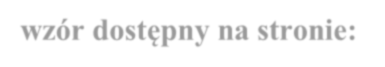 braku skazania prawomocnym wyrokiem sądu za umyślne przestępstwo ścigane                        z oskarżenia publicznego lub umyślne przestępstwo skarbowe, - posiadanym obywatelstwie, posiadaniu pełnej zdolności do czynności prawnych i korzystaniu z pełni praw publicznych, nieposzlakowanej opinii; Podpisane oświadczenie (wzór dostępny na stronie: www.tarnobrzeg.eobip.pl) o: zapoznaniu się z klauzulą informacyjną dotyczącą przetwarzania danych osobowych                    i wyrażeniu zgody kandydata na przetwarzanie danych osobowych; Kopie dokumentów potwierdzających spełnienie wymagania w zakresie wykształcenia                   (o ile jest to niezbędne do wykonywania pracy); Kopie dokumentów potwierdzających spełnienie wymagania w zakresie doświadczenia zawodowego (o ile w ogłoszeniu wymagane jest doświadczenie zawodowe); Kopie innych dokumentów potwierdzających posiadane kwalifikacje zawodowe                          (o ile jest to niezbędne do wykonywania pracy) Kserokopia dokumentu potwierdzającego niepełnosprawność  (w przypadku osoby niepełnosprawnej, która zamierza skorzystać z uprawnienia wynikającego z art. 13a ustawy z dnia 21 listopada 2008 r. o pracownikach                      samorządowych ). Termin i miejsce składania ofert: Ofertę należy doręczyć (osobiście lub przesłać) w terminie do dnia …………….…do godziny …..…. na adres: Urząd Miasta Tarnobrzega, ul. Kościuszki 32, 39 – 400 Tarnobrzeg, kancelaria Urzędu                          (ul. Mickiewicza 7 , parter), z dopiskiem: „Nabór na wolne stanowisko …………………………….”. O zachowaniu terminu decyduje data i godzina wpływu oferty do Urzędu. Dane osobowe - klauzula informacyjna wobec kandydata do pracy na stanowisko urzędnicze: Dane osobowe są przetwarzane zgodnie z przepisami rozporządzenia Parlamentu Europejskiego i Rady (UE) 2016/679 z dnia 27 kwietnia 2016 r. w sprawie ochrony osób fizycznych w związku                                        z przetwarzaniem danych osobowych i w sprawie swobodnego przepływu takich danych oraz uchylenia dyrektywy 95/46/WE (RODO). Każdy kandydat przystępujący do naboru podaje swoje dane dobrowolnie. Bez podania wymaganych danych osobowych nie będzie możliwy udział w naborze. 1.Administrator danych osobowych i kontakt do niego: Prezydent Miasta Tarnobrzega, z siedzibą                          przy ul. Kościuszki 32, 39 – 400 Tarnobrzeg. 2.Kontakt do Inspektora Ochrony Danych w Urzędzie Miasta Tarnobrzega: we wszystkich sprawach dotyczących przetwarzania danych osobowych oraz korzystania z praw związanych z ich przetwarzaniem można kontaktować się elektronicznie z Inspektorem Ochrony Danych za pomocą adresu: iod@um.tarnobrzeg.pl lub pisemnie na adres siedziby administratora. 3.Cel przetwarzania danych: przeprowadzenie naboru na stanowisko pracy w Urzędzie Miasta Tarnobrzega.  4.Podstawa prawna przetwarzania danych: art. 221 Kodeksu pracy oraz art. 11 i nast. ustawy z dnia                          21 listopada 2008 r. o pracownikach samorządowych w zw. z art. 6 ust. 1 lit. c Rozporządzenia Parlamentu Europejskiego i Rady (UE) 2016/679 z dnia 27 kwietnia 2016 r. w sprawie ochrony osób fizycznych w związku z przetwarzaniem danych osobowych i w sprawie swobodnego przepływu takich danych oraz uchylenia dyrektywy 95/46/WE (ogólne rozporządzenie o ochronie danych)                     (Dz. Urz. UE L z 04.05.2016 r., Nr 119, s. 1), w skrócie „RODO”, ustawa z dnia 10 maja 2018 r.                       o ochronie danych osobowych (Dz.U. 2018 r., poz. 1000 z późn. zm.). Przetwarzanie dodatkowych danych osobowych wykraczających poza wymóg ustawowy,                          zgodnie z art. 6 ust. 1 lit. a RODO odbywa się za dobrowolnie wyrażoną zgodą. Informacje o odbiorcach danych: dane osobowe nie będą przekazywane odbiorcom zewnętrznym,  poza przypadkami przewidzianymi przepisami prawa. Okres przechowywania danych: dane osobowe będą przechowywane przez okres niezbędny                          do realizacji celu dla jakiego zostały zebrane oraz zgodnie z terminami archiwizacji określonymi             przez ustawę z dnia 14 lipca 1983 r. o narodowym zasobie archiwalnym  i archiwach  (t.j. Dz.U.                           z 2018 r.,  poz. 217 z późn. zm.), w tym Rozporządzenie Prezesa Rady Ministrów z dnia 18 stycznia 2011 r. w sprawie instrukcji kancelaryjnej, jednolitych rzeczowych wykazów akt oraz instrukcji                       w sprawie organizacji i zakresu działania archiwów zakładowych (Dz.U. z 2011 r., Nr 14, poz. 67                      z późn. zm.), niemniej oferty kandydatów niezakwalifikowanych do zatrudnienia przechowywane będą przez okres 4 miesięcy od dnia upowszechnienia informacji o wyniku naboru. Kandydaci, którzy chcieliby odebrać złożone w danej procedurze naboru oferty, powinni to uczynić osobiście w siedzibie Urzędu Miasta Tarnobrzega, ul. Kościuszki 32,  39 – 400 Tarnobrzeg,                          pok. Nr 105 lub pok. Nr 106 – w terminie 4 miesięcy od dnia upowszechnienia informacji o wyniku naboru, po którym to okresie oferty zostaną komisyjnie zniszczone. Uprawnienia:  prawo żądania od administratora danych dostępu do treści swoich danych, ich sprostowania,                          oraz –  z zastrzeżeniem przepisów prawa – usunięcia, ograniczenia przetwarzania, wniesienia sprzeciwu wobec przetwarzania tych danych, prawo do przeniesienia danych; a także prawo do cofnięcia zgody w dowolnym momencie bez wpływu na zgodność z prawem   przetwarzania, którego dokonano na podstawie zgody przed jej cofnięciem - żądanie w tej sprawie można przesłać na adres kontaktowy administratora danych, podany powyżej, prawo do wniesienia skargi do organu nadzorczego. Inne informacje: podane dane nie będą podstawą do zautomatyzowanego podejmowania decyzji; nie będą też profilowane. 10. Inne: 1.Nie ma możliwości przyjmowania ofert drogą elektroniczną z wyjątkiem dokumentów opatrzonych bezpiecznym podpisem elektronicznym weryfikowanym przy pomocy ważnego kwalifikowanego certyfikatu oraz złożonych za pomocą profilu zaufanego. 2.Oferty niespełniające wymogów formalnych, niepodpisane, niekompletne, przesłane                          po terminie nie będą rozpatrywane. Dokumenty te mogą zostać odebrane w siedzibie Urzędu Miasta Tarnobrzega, ul. Kościuszki 32, 39 – 400 Tarnobrzeg, pok. Nr 105 – w terminie                          4 miesięcy od dnia upowszechnienia informacji o wyniku naboru, po którym to okresie oferty zostaną komisyjnie zniszczone. 3.Kandydaci proszeni są o podanie kontaktu telefonicznego w celu powiadomienia o kwalifikacji                          do poszczególnych etapów rekrutacji. 4.Wszystkie oświadczenia muszą posiadać datę i własnoręczny podpis. 5.Informacja o wyniku naboru będzie umieszczona na stronie internetowej BIP oraz tablicy ogłoszeń. 6. Dodatkowe informacje można uzyskać pod numerem tel. 15 8181 (wew. 586 lub wew. 585). Nasz Urząd jest pracodawcą równych szans i wszystkie aplikacje są rozważane z równą uwagą                          bez względu na płeć, wiek, niepełnosprawność, rasę, narodowość, przekonania polityczne, przynależność związkową, pochodzenie etniczne, wyznanie, orientację seksualną czy też jakąkolwiek inną cechę prawnie chronioną. Data ogłoszenia: ……………………    * Niewłaściwe skreślić             Załącznik nr 2 do zarządzenia Nr 170/2019 Prezydenta Miasta Tarnobrzega                             z dnia 6 maja 2019 r.             zmieniającego zarządzenie w sprawie ustalenia Regulaminu naboru na wolne stanowiska urzędnicze w tym na kierownicze stanowiska urzędnicze w Urzędzie Miasta Tarnobrzega Załącznik nr 5 do Regulaminu  KWESTIONARIUSZ OSOBOWY DLA OSOBY UBIEGAJĄCEJ SIĘ O ZATRUDNIENIE Imię (imiona) i nazwisko .................................................................................................  Data urodzenia …………………………………………………………………………. Dane kontaktowe.............................................................................................................. ……………………………………………………………………..………………........  Wykształcenie): ..............................................................................................................                                                        (nazwa szkoły i rok jej ukończenia) ........................................................................................................................................... ........................................................................................................................................... …………………………………………………………………………………………...                                  (zawód, specjalność, stopień naukowy, tytuł zawodowy, tytuł naukowy) Kwalifikacje zawodowe1)………………………………………………………………..              ………………………………………………………………………...………………………… …………………………………………………………………………………………………… …………………………………………………………………………………………………… Przebieg dotychczasowego zatrudnienia1):…………………………………………...… ……………………………………………………………………...…………………… ……………………………………………………………………...…………………… ……………………………………………………………………...……………………                    (wskazać okresy zatrudnienia u kolejnych pracodawców oraz zajmowane stanowiska pracy) Inne dane osobowe)…………………………………………………………………….. ……………………………………………………………………………………...…… Oświadczam, że dane zawarte w kwestionariuszu są zgodne ze stanem prawnym i faktycznym. ………………………………  	 	 	…………………………………………             (miejscowość i data) 	 	 	 	 	         (podpis osoby ubiegającej się o zatrudnienie) 